1	خلفيةأصبحت تقوية الشراكات وتعبئة الموارد من خارج الميزانية أمراً متزايد الأهمية فيما يخص مكتب تنمية الاتصالات نظراً إلى المهام المنوطة به ولا سيما تنامي حجم وتنوع مبادراته بما في ذلك مبادراته الإقليمية ومشاريعه وأنشطته التي يتعين عليه تنفيذها. ومن ثم، ما برح مكتب تنمية الاتصالات يقوم بوضع الأدوات والاستراتيجيات لتعزيز الشراكة وتعبئة الموارد من أجل دعم تنفيذ مختلف الأنشطة والمبادرات والمشاريع على الصعيدين العالمي والإقليمي.2	الفعاليات الإقليمية ونتائجها1.2	إفريقيااستُعرض مدى نضج الأمن السيبراني في سيراليون ومدغشقر بالاشتراك مع المركز العالمي لقدرات الأمن السيبراني التابع لجامعة أكسفورد.وفيما يتعلق بالنطاق العريض، نُفذ ما يلي: أ) بوروندي: قُدمت استراتيجية للنطاق العريض، ووُسعت شراكة الإصلاح المؤسسي مع الاتحاد الدولي للاتصالات لتشمل إطاراً جديداً للاقتصاد الرقمي؛ ب) مدغشقر: بُذلت جهود لتعبئة الموارد لمشروع النطاق العريض اللاسلكي؛ ج) بوركينا فاصو: يغطي مشروع الشبكة اللاسلكية عريضة النطاق 10 مواقع - التوصيلية للمدارس والمستشفيات ومباني الإدارة العمومية من خلال نشر شبكات المناطق المحلية التي ستنفذ في عام 2017؛ د) مالي: مشروع مماثل قيد الإعداد.ويجري نشر منصات اختبار الإصدار السادس من بروتوكول الإنترنت (IPv6) في بلدان مختلفة (أوغندا وزيمبابوي والكاميرون). وموَّل الاتحاد ثلث منصات الاختبار هذه فيما موَّلت البلدان المستفيدة ثلثيها.وقُدمت المساعدة إلى سيراليون في شكل بناء قدرات بشرية، ولا سيما من خلال ورش عمل نظمت بالشراكة مع شركة NATCOM. ويتعلق الأمر بمشغلي كفاءة الأعمال والمنافسة والسوق والتسعير وحساب التكاليف وإدارة الطيف وقانون الاتصالات.ويجري تنفيذ العديد من المشاريع المتعلقة بالقطاع الصحي مثل:•	مشروع التطبيق المتنقل الخاص بمرضى السكري (mDiabetes) في السنغال بالشراكة مع وزارة الصحة، وجمعية السكري الوطنية (ASSAD)، وشركات Nokia وMNC Orange وSONATEL وExpresso وTigo (في إطار مبادرة للاتحاد الدولي للاتصالات ومنظمة الصحة العالمية تحت شعار "تمتع بصحة جيدة بفضل الاتصالات المتنقلة" («Be He@lthy, Be Mobile»)). وحتى الآن، سُجل نحو 55 000 شخص في مشروع mDiabetes. ويعمل فريق المشروع على دمج مكون mHTA (ضغط الدم المرتفع) في المرحلة الثانية من المشروع، حيث يرتبط السكري وارتفاع ضغط الدم ارتباطاً وثيقاً.•	مشروع التطبيق المتنقل الخاص بمرضى سرطان عنق الرحم (MCervical Cancer) في زامبيا (أُطلق في أكتوبر 2016) بدعم تقني من مبادرة منظمة الصحة العالمية والاتحاد الدولي للاتصالات. وهو يهدف إلى زيادة المعرفة بسرطان عنق الرحم بين النساء في الفترات العمرية للتحري عن المرض (59-25) سنة، وأدى إلى زيادة عدد النساء اللائي يتلقين خدمات التحري عن مرض سرطان عنق الرحم.•	مشروع الطب عن بُعد في زيمبابوي، بتمويل من الاتحاد الدولي للاتصالات وبرنامج الأمم المتحدة الإنمائي وحكومة زيمبابوي بهدف تقديم التوصيلية بين المستشفيات في البلاد بتكنولوجيا المعلومات والاتصالات لتحسين تقديم الخدمات الطبية.وبوصف الاتحاد رئيساً مشاركاً للجنة التوجيهية وعضواً في مجلس إفريقيا الذكية، فقد عزز التعاون مع مجلس إفريقيا الذكية وقدم له المساعدة التقنية واستضاف اجتماعي الإدارة كليهما. وفي اجتماعه الذي عُقد في يونيو 2016 على هامش قمة الاتحاد الإفريقي، أيد مجلس إفريقيا الذكية شبكة إفريقيا الواحدة التي تلغي رسوم التجوال الدولي بين بلدان تحالف إفريقيا الذكية. وكان رئيسا رواندا وغابون أطلقا مبادرة شبكة إفريقيا الواحدة لإزالة رسوم التجوال بين البلدين. وقدم الاتحاد من صندوق تنمية تكنولوجيا المعلومات والاتصالات (ICT-DF) التمويل الأولي لصندوق المنح الدراسية لإفريقيا الذكية في البداية بمبلغ 200 000 دولار أمريكي فأُطلق في عام 2015 ليصل إلى 1 200 000 دولار أمريكي. وحتى فبراير 2017، رعت قمة إفريقيا الذكية برعاية 17 طالباً، 6 بينهم من النساء، للالتحاق بجامعة كارنيغي ميلون في رواندا.2.2	الأمريكتانعقب نجاح مشروع مع الإدارة الأرجنتينية لتعزيز إدماج أكثر من 20 جامعة كأعضاء من الهيئات الأكاديمية في أنشطة الاتحاد، تتولى المكاتب الإقليمية ومكاتب المناطق التابعة للاتحاد التنسيق مع إدارات أخرى في المنطقة، مثل كولومبيا، لاستنساخ هذا المشروع.وقد أُعدت مشاريع ونفذت بالتعاون مع أصحاب المصلحة من القطاعين العام والخاص: ومنها على سبيل المثال، مشروع للتعاون التقني مع هيئة تنظيم الاتصالات الوطنية البرازيلية (Anatel) يهدف إلى تعزيزها؛ ولتوزيع الطيف مع وزارة التجارة والصناعة والسياحة (MINCIT) في كولومبيا. ووضعت خرائط طريق بالتعاون مع أصحاب المصلحة على الصعيدين الوطني والإقليمي من أجل الانتقال من الإذاعة التلفزيونية التماثلية إلى الإذاعة الرقمية للأرض، من خلال استخدام المبادئ التوجيهية للاتحاد، فضلاً عن خرائط تفاعلية لأنظمة الألياف البصرية الأرضية والبحرية في كل أنحاء العالم. وقد أُعدت دراسات بشأن الاستقلال الرسمي للهيئات التنظيمية في بيرو وبوليفيا وبنما، وستنشر في عام 2017.وفي إطار التعاون مع مراكز التميُّز التابعة للاتحاد (CoE) في منطقة الأمريكتين ومن خلال المنصة الأكاديمية للاتحاد، قُدمت دورات تدريبية عبر الإنترنت في مجال شبكات الاتصالات المتقدمة وإدارة الطيف وتطبيقات وخدمات تكنولوجيا المعلومات والاتصالات والأنظمة الساتلية والشبكات اللاسلكية. وقدم الاتحاد وصندوق تنمية الشعوب الأصلية في أمريكا اللاتينية ومنطقة البحر الكاريبي إلى 221 من الشعوب الأصلية دورات تدريبية بشأن استخدام تكنولوجيا المعلومات والاتصالات في أدوات المعلومات والاتصالات، وإعداد المحتوى الرقمي والتعليم الافتراضي والتجارة الإلكترونية.وقد أُعدت مواد تدريبية بالتعاون مع مصرف التنمية للبلدان الأمريكية (IDB) بشأن "اقتصاديات النطاق العريض وتكنولوجيا المعلومات والاتصالات" وبشأن "نشر شبكة تكنولوجيا المعلومات والاتصالات وتشغيلها"، وسيقدمها مركز التدريب الذي أنشأه مصرف التنمية للبلدان الأمريكية في نيكاراغوا.ونُظمت عدة منتديات وورش عمل في شراكة مع إدارات (البرازيل وكوستاريكا وإكوادور والسلفادور وهندوراس والمكسيك وباراغواي) وكذلك مع منظمات دولية وإقليمية وشبه إقليمية (مثل ASIET وCITEL وCTU وCOMTELCA وLACNIC وOAS).3.2	الدول العربيةنظمت ورش عمل ومنتديات واجتماعات خبراء مختلفة (مثل الشراكة بين القطاعين العام والخاص (PPP) وتطبيقات تكنولوجيا المعلومات والاتصالات لأغراض التنمية، والبيئة التمكينية لتطوير تطبيقات تكنولوجيا المعلومات والاتصالات، والخدمات المتاحة بحرية على الإنترنت (OTT)، وحماية الأطفال على الخط، والمطابقة وقابلية التشغيل البيني والحوسبة السحابية والتعلم الذكي، والتنمية الذكية والمستدامة، وإمكانية النفاذ إلى تكنولوجيا المعلومات والاتصالات، والتكنولوجيات الجديدة للتنمية، والمطاريف ذات الفتحة الصغيرة جداً، والأنظمة الساتلية، والإصدار السادس من بروتوكول الإنترنت (IPv6) وغير ذلك)، وذلك بواسطة المكتب الإقليمي للاتحاد للدول العربية بالتعاون مع مختلف الجهات أصحاب المصلحة مثل البنك الدولي والمنظمة الدولية لسواتل الاتصالات، واللجنة الاقتصادية والاجتماعية لغرب آسيا، والشبكة العربية للمجمعات التقنية وحاضنات تكنولوجيا المعلومات والاتصالات (ARTECNET)، والشبكة العربية لهيئات تنظيم الاتصالات (AREGNET)، والمركز العربي الإقليمي للأمن السيبراني (ARCC)، وهيئة تنظيم الاتصالات بالإمارات العربية المتحدة، والهيئة القومية للاتصالات بالسودان، وأكاديمية سوداتل للاتصالات بالسودان، ووزارة الاتصالات وتكنولوجيا المعلومات بمصر واتحاد المغرب العربي (UMA) والمنظمة العربية للتربية والثقافة والعلوم (ALECSO) واليونسكو وجامعات في تونس، وبرنامج محمد بن راشد للتعلم الذكي، وغيرها.وبالإضافة إلى ذلك، يجري منذ عام 2013 تنظيم حدثين سنويين هامين للأمن السيبراني (قمة الأمن السيبراني الإقليمية والتمرين السيبراني الإقليمي) من جانب المكتب الإقليمي للدول العربية بالاتحاد بالاشتراك مع المركز الإقليمي المعني بالأمن السيبراني في المنطقة العربية التابع للاتحاد (ITU-ARCC).وفي عام 2016، وقع الاتحاد اتفاقي تعاون مع وزارة الاتصالات وتكنولوجيا المعلومات في مصر، أحدهما لإنشاء مركز إقليمي لإمكانية نفاذ الأشخاص ذوي الإعاقة إلى تكنولوجيا المعلومات والاتصالات والآخر لتنفيذ مشروع بشأن الإدارة الذكية للمياه الجوفية في مصر. ووُقع أيضاً اتفاق تعاون مع برنامج محمد بن راشد للتعلم الذكي وهيئة تنظيم الاتصالات في الإمارات العربية المتحدة لتنفيذ برامج بناء قدرات في مجال التعلم الذكي لدول المنطقة العربية.4.2	آسيا والمحيط الهادئواصل المكتب الإقليمي ومكاتب المناطق التابعة للاتحاد العمل مع عدة شركاء في مجالات متنوعة تشمل الزراعة الإلكترونية مع منظمة الأغذية والزراعة والصحة المتنقلة مع منظمة الصحة العالمية والإصدار السادس من بروتوكول الإنترنت ونقاط تبادل الإنترنت (IXP) مع مركز معلومات شبكات آسيا والمحيط الهادئ (APNIC) والإذاعة مع اتحاد إذاعات آسيا والمحيط الهادئ (ABU) ومعهد آسيا والمحيط الهادئ لتطوير البث الإذاعي (AIBD) وبناء القدرات البشرية مع جماعة آسيا والمحيط الهادئ للاتصالات وعبر مراكز التميز والشركاء المرتبطين بها.وتناولت المكاتب الإقليمية ومكاتب المناطق احتياجات مؤشرات وإحصاءات الاتصالات/تكنولوجيا المعلومات والاتصالات في ست من الدول الأعضاء في رابطة أمم جنوب شرق آسيا، ومعالجة الحوادث السيبرانية، واستراتيجية الأمن السيبراني، بما في ذلك دورة للمستجدين في مجال التشفير مع وزارة تكنولوجيا المعلومات والاتصالات (MICT) في الفلبين.وشاركت في تنظيم يوم الفتيات في مجال تكنولوجيا المعلومات والاتصالات، المكاتب الإقليمية ومكاتب المناطق بالتعاون مع شركة سيسكو (CISCO) في بانكوك ومع شركة سيسكو وشركاء آخرين في مانيلا بالفلبين ويوغاكارتا بإندونيسيا.ونظمت المكاتب الإقليمية ومكاتب المناطق كذلك عدة منتديات واجتماعات (تتناول مواضيع مثل الاتصالات/تكنولوجيا المعلومات والاتصالات، والحكومة الإلكترونية، والمدن الذكية، والمجتمعات الرقمية من أجل التنمية المستدامة، وإدارة الطيف ومراقبته، وحماية الأطفال على الخط) وذلك مع شركاء مختلفين من بينهم: وزارة الاتصالات والفنون (DoCA) بأستراليا؛ ووزارة الاقتصاد الرقمي والمجتمع الرقمي (MDES) بتايلاند؛ ووزارة العلوم وتكنولوجيا المعلومات والاتصالات والتخطيط المستقبلي (MSIP) بجمهورية كوريا؛ والشركة الوطنية للمعلومات (NIA) ومنظمة الحكومات الإلكترونية العالمية (WeGO) ورابطة أمم جنوب شرق آسيا (ASEAN).وبالإضافة إلى ذلك، نظمت المكاتب الإقليمية ومكاتب المناطق منتدى سياسة المجتمعات الرقمية لعام 2016 برعاية الاتحاد ورابطة النظام العالمي للاتصالات المتنقلة (GSMA) وبالشراكة مع وزارة الاقتصاد الرقمي والمجتمع الرقمي بتايلاند، ونظمت منتدى التنمية الإقليمي للاتحاد في منطقة آسيا والمحيط الهادئ (RDF-ASP2016) مع وزارة تكنولوجيا المعلومات والاتصالات في الفلبين.5.2	كومنولث الدول المستقلةبحلول نهاية عام 2016، نُفذت أربع مبادرات من أصل خمس مبادرات إقليمية بكومنولث الدول المستقلة للمؤتمر العالمي لتنمية الاتصالات لعام 2014 تنفيذاً تاماً. ومن بين النواتج الرئيسية للمبادرة الإقليمية 1 بكومنولث الدول المستقلة (CIS-RI1) في عام 2016، إنشاء قاعدة بيانات لتخزين البيانات عن الحلول التقنية لحماية الأطفال على الخط وبرمجيات لاختيار الحلول التقنية المثلى (https://contentfiltering.info) ونظام توزيع مؤتمت للقوائم غير الآمنة والآمنة من موارد الإنترنت (http://bwld.online).وكذلك واصل مكتب المنطقة للاتحاد في كومنولث الدول المستقلة تنفيذ المبادرة الإقليمية 2 (CIS-RI2) بإنشاء مركز للنفاذ إلى شبكة الإنترنت والتدرب عليها للمستخدمين ذوي الإعاقة الحركية والكلامية في جمهورية ساخا بالاتحاد الروسي (10 أماكن عمل) وللأشخاص ذوي الإعاقة السمعية في مينسك بجمهورية بيلاروس (10 أماكن عمل). وتشمل النواتج الهامة الأخرى تطوير برمجيات لتشخيص قابلية الإدراك البشري لقناة واحدة أو أكثر من المعلومات والمتطلبات المنهجية لموارد التعلم الإلكتروني (CIS-RI3) وتقرير عن الوضع الراهن في كومنولث الدول المستقلة بشأن بناء الثقة والأمن في استخدام تكنولوجيا المعلومات والاتصالات (CIS-RI5).وبناءً على طلب أعضاء الاتحاد في كومنولث الدول المستقلة، شملت مجالات التعاون التقني وأنشطة بناء القدرات والمناقشة الإقليمية في عام 2016 التحول إلى الإذاعة الرقمية وتنفيذ نتائج المؤتمر العالمي للاتصالات الراديوية لعام 2015 (WRC-15)، وإمكانية نقل أرقام الهواتف المتنقلة، والجيل الرابع/الجيل الخامس (4G/5G)، والأمن السيبراني، وتطبيقات والتوصيلية الريفية. وعلى مدار العام، نُظمت 11 ورشة عمل وحلقة دراسية ودورة تدريبية، فاجتذبت أكثر من 500 مشارك في المجموع الكلي من أكثر من 15 بلداً.6.2	أوروبايركز أسلوب العمل التصاعدي المقترح لبرمجة الأنشطة المقرر تنفيذها في إطار المبادرات الإقليمية لمنطقة أوروبا (EUR-RI) بشدة على تعبئة الموارد وإقامة الشراكات وإشراك الأعضاء الجدد المحتملين بالاتحاد. وفي هذا الإطار، استهدف منتدى التنمية الإقليمي لأوروبا بشأن "النطاق العريض لأغراض التنمية المستدامة"، الذي عُقد في رومانيا، جذب شركاء جدد من المهتمين لتوحيد الجهود مع مكتب تنمية الاتصالات من أجل تنفيذ المبادرات الإقليمية لمنطقة أوروبا ووضع خطة تنفيذية للأعوام 2017-2015 استناداً إلى التزامات الشركاء. وتم تحديد كيانات جديدة وأضحت شركاء في تنفيذ المبادرات الإقليمية لمنطقة أوروبا. كما بذلت الجهود لإشراك وكالات الأمم المتحدة الأخرى. وفي هذا السياق، استضاف الاتحاد اجتماعاً لآلية الأمم المتحدة للتنسيق الإقليمي لأوروبا وآسيا الوسطى واجتماعاً للفريق الإقليمي التابع للمجموعة الإنمائية للأمم المتحدة لمنطقة أوروبا وآسيا الوسطى. وتم التنسيق لضمان دمج مكونات تكنولوجيا المعلومات والاتصالات في أطر عمل الأمم المتحدة للمساعدة الإنمائية في أوروبا، مع مراعاة الأولويات الجديدة التي حددتها القمة المعنية بأهداف التنمية المستدامة.وبذلت جهود مكثفة على كل الأصعدة من أجل تعزيز التعاون مع المفوضية الأوروبية لتنفيذ أعمال مشتركة في المنطقة. كما أجريت مناقشات مع مؤسسات أوروبية هامة أخرى بما في ذلك المصرف الأوروبي للاستثمار (EIB) والمصرف الأوروبي لإعادة البناء والتعمير (EBRD) ومركز الأبحاث المشترك التابع للمفوضية الأوروبية واتحاد الإذاعات الأوروبية (EBU) والوكالة الأوروبية لأمن الشبكات والمعلومات (ENISA) وغيرها، مما أدى إلى تنفيذ أنشطة مشتركة ملموسة في المنطقة.وتم التنسيق مع الدول الأعضاء في الاتحاد من أجل التماس دعمها في إشراك الأعضاء من فئة الهيئات الأكاديمية في أنشطة الاتحاد. وتم تحديد الشبكات الأكاديمية الهامة من أجل تعزيز أنشطة التوعية. ونتيجةً لذلك، دعا الاتحاد إلى دعم الاجتماع الإقليمي لأوروبا لمجتمع الاتصالات الدولية الذي عُقد في سبتمبر 2016.وعُقد مؤتمر لأوروبا الوسطى بشأن منابر الحوار بين القطاعين العام والخاص وذلك لتعزيز هذا الحوار وبناء شراكات في مجال الأمن السيبراني، وسيعقد مؤتمر مماثل في 2016.3	التدابير العالمية ونتائجها1.3	منتجات وأدوات إقامة الشراكات وتعبئة المواردأنشأ مكتب تنمية الاتصالات أدوات داخلية وخارجية مختلفة تهدف إلى دعم جهوده في مجال الشراكة وتعبئة الموارد لمشاريع قطاع تنمية الاتصالات وتنفيذ مبادرات مثل:-	قاعدة بيانات الشركاء في التمويل: وتضم نبذات عن نحو 110 من الشركاء الحاليين والمحتملين من الإدارات والوكالات الثنائية/المتعددة الأطراف، وبنوك التنمية، والمؤسسات، وشركات القطاع الخاص.-	قاعدة بيانات اتفاقات الشراكة: نحو 930 اتفاقاً وقعها الاتحاد/مكتب تنمية الاتصالات مع مختلف أصحاب المصلحة فيما يتعلق بالأنشطة والمبادرات والمشاريع الوطنية والإقليمية والعالمية.-	الموقع الإلكتروني لفرص إقامة الشراكات: تقديم معلومات عن مشاريع مكتب تنمية الاتصالات ومبادراته لكي ينظر فيها الشركاء المحتملون من أجل الشروع في مناقشة مقترحات أكثر اكتمالاً ومواصلة إعدادها.-	الموقع الإلكتروني لفرص الرعاية: منصة تفاعلية للرعاية أُعدت حديثاً، وهي متاحة باللغات الرسمية الست للاتحاد، وتقترح فرصاً للجهات المعنية لتسليط الضوء عليها وتروج لعلامات تجارية وتعرض منتجات تكنولوجيا المعلومات والاتصالات وحلولها من خلال الأنشطة الجانبية والاجتماعية المرافقة للأحداث العالمية أو الإقليمية التي ينظمها مكتب تنمية الاتصالات. وتُقترح باقات الرعاية الحالية للأنشطة الجانبية و/أو الاجتماعية بمناسبة الندوة العالمية لمنظمي الاتصالات لعام 2017 والمؤتمر العالمي لتنمية الاتصالات لعام 2017 والذكرى السنوية الخامسة والعشرين لإنشاء قطاع تنمية الاتصالات. وتقدَّم خصومات إلى أعضاء قطاع تنمية الاتصالات في الفعاليات/الاجتماعات المفتوحة فضلاً عن الأنشطة المتعددة التي يرعاها. وستُستخدم جميع الموارد التي تجري تعبئتها لتنظيم الأنشطة المشمولة بالرعاية، وتنفيذ الأنشطة والمشاريع والمبادرات، بما في ذلك المبادرات الإقليمية، في إطار خطة عمل المؤتمر العالمي لتنمية الاتصالات لعام 2014.2.3	الشراكات العالميةفي حين يولي مكتب تنمية الاتصالات اهتماماً خاصاً بتنشئة العلاقة مع الشركاء القائمين والانخراط معهم في علاقة دائمة، يدرك مكتب تنمية الاتصالات أيضاً أهمية توسيع قاعدة شركائه وتنويعها من خلال أنشطة تفتح آفاق الشراكة نحو شركاء غير تقليديين.ومن ثم، يبذل مكتب تنمية الاتصالات جهوداً خاصة في إطار النظام الإيكولوجي المتقارب لتكنولوجيا المعلومات والاتصالات للوصول إلى الكيانات العاملة في قطاعات أخرى مثل قطاعات الصحة/الصيدلة أو التمويل أو الزراعة (ففي عام 2016 على سبيل المثال، وُقِّعت شراكات مع منظمة الصحة العالمية (WHO)، والمديرية النرويجية للصحة (NDH)، ومجموعة سانوفي أفانتيس (Sanofi Avantis)، والتحالف من أجل الشمول المالي (AFI)، ومنظمة الأغذية والزراعة (FAO)) لدعم تنفيذ مشاريعه.4	النتائجنتيجة لجهود مكتب تنمية الاتصالات في مجال إقامة الشراكات وتعبئة الموارد، تم توقيع نحو 174 اتفاقاً جديداً و67 إضافة/تعديلاً بقيمة تقدّر بنحو 32,6 مليون دولار أمريكي في الفترة بين 2013 و2016. يمكن الاطلاع على مزيد من المعلومات في الوثيقة INF/2.مخططات بيانية: تحليل الاتفاقات الجديدة الموقعة في الفترة بين 2013 و2016 5	آفاق المستقبلسيواصل مكتب تنمية الاتصالات إعداد وتعزيز منتجاته وأدواته لتعبئة الموارد وكذلك العمل مع الشركاء التقليديين وغير التقليديين من أجل تنفيذ المشروعات والمبادرات العالمية والإقليمية، بما في ذلك المبادرات الإقليمية.ويدعى أعضاء الاتحاد إلى الدخول في شراكة مع مكتب تنمية الاتصالات من أجل تنفيذ نتائج المؤتمر العالمي لتنمية الاتصالات لعام 2014 ومؤتمر المندوبين المفوضين لعام 2014 وأهداف القمة العالمية لمجتمع المعلومات مع الإسهام في تحقيق أهداف التنمية المستدامة (SDG).___________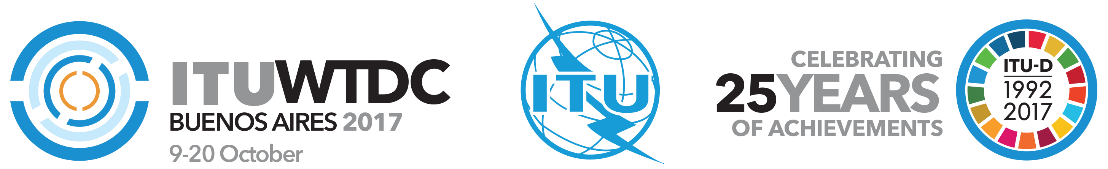 الفريق الاستشاري لتنمية الاتصالات (TDAG)الاجتماع الثاني والعشرون، جنيف، 12-9 مايو 2017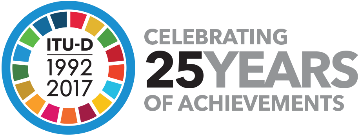 الوثيقة TDAG17-22/29-A26 أبريل 2017الأصل: بالإنكليزيةمدير مكتب تنمية الاتصالاتمدير مكتب تنمية الاتصالاتمدير مكتب تنمية الاتصالاتالشراكة وتعبئة الموارد بقطاع تنمية الاتصالاتالشراكة وتعبئة الموارد بقطاع تنمية الاتصالاتالشراكة وتعبئة الموارد بقطاع تنمية الاتصالاتملخص:أبرز المؤتمر العالمي لتنمية الاتصالات لعام 2014 (WTDC-14) أهمية الشراكة وتعبئة الموارد. وفي هذا الإطار، نفذ مكتب تنمية الاتصالات العديد من الأنشطة والمبادرات والمشاريع لتعزيز الشراكة وتعبئة الموارد. ويرد في هذه الوثيقة عرض عام للنتائج التي تحققت في هذا الصدد على الصعيدين الإقليمي والعالمي.الإجراء المطلوب:يُدعى الفريق الاستشاري لتنمية الاتصالات (TDAG) إلى الإحاطة علماً بهذه الوثيقة وتقديم ما يراه مناسباً من التوجيهات ذات الصلة.المراجع:إعلان دبي الصادر عن المؤتمر العالمي لتنمية الاتصالات لعام 2014 (WTDC-14)؛ والغاية 4 للمؤتمر؛ والناتج 3.2 للمؤتمر؛القرار 17 (المراجَع في دبي، 2014) للمؤتمر العالمي لتنمية الاتصالات؛ القرار 71 (المراجَع في دبي، 2014) للمؤتمر العالمي لتنمية الاتصالات.